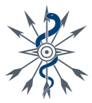 Poste DIM et accompagnement au déploiement du DPI à Paris 19e    Site : Fondation Ophtalmologique Adolphe de ROTHSCHILD 25-29 rue Manin 75940 Paris Cedex 19Située dans le 19ème arrondissement de PARIS, la Fondation Rothschild est un établissement ESPIC « Tête et Cou »  référent en Ophtalmologie, mais également en Neurochirurgie Adulte et enfant, Neuroradiologie Interventionnelle, Neurosciences, ORL.La FOR dispose de 160 lits d’hospitalisation et de 33 places d’ambulatoire ; elle a une activité uniquement MCO et offre un plateau technique performant (CETD, 14 Blocs, Réanimation et USC, UNV& USINV, Imagerie, Explorations fonctionnelles).L’établissement génère une activité de 35 500 passages aux urgences, 200 000 consultations et de 25 000 séjours par an. Description du poste :Le médecin DIM fera partie du Département d’Information Médicale et de l’équipe projet du Dossier Patient Informatisé (DPI) dont le déploiement est en cours et programmé sur 3 ans jusque fin 2018. Il assure un contrôle transversal de la gestion et de l’analyse de l’information médicale en provenance des services de l’établissement (70% du temps environ).Il apporte également son expertise en base de données et biostatistiques pour la constitution de cohortes, registres et autres bases de données de recherche articulées avec le dossier patient informatisé.Il travaille au sein d’une équipe composée du médecin responsable DIM/DPI, de 4 ETP TIM et de 0,5 ETP infirmier dédié au DPI.Missions principales :Participation à l’organisation de la production de l’information médicale MCO Participation à l’organisation du contrôle de qualité du codage en PMSI MCO et son optimisation en lien étroit avec les TIM et le corps médical Soutien aux projets institutionnels : par le suivi de l’activité, des recettes, la fourniture d’indicateurs, de tableaux de bord et d’analyses stratégiques médico-économiques en partenariat avec la direction générale et le contrôle de gestionpar la participation aux différents projets du système d’information hospitalier (dossier patient informatisé, gestion des archives,…) en partenariat avec la Direction du Système d’InformationAppui et conseil aux services pour la création de bases de données de recherche articulées avec le DPI en lien étroit avec le Centre d’études et d’innovations en santé (CEIS) et la Délégation à la recherche clinique et à l’innovation (DRCI) de la FondationIl aura par ailleurs un rôle d’impulsion et d’optimisation des activités de télémédecine en cours de déploiement :ORTIF-Téléneuro, téléexpertise dans la prise en charge des AVCOPHDIAT, téléinterprétation dans le cadre du dépistage des rétinopathies d’origine diabétique,DITEROPE, téléinterprétation dans le cadre du dépistage des rétinopathies du prématrué,TELEXAM-OPH, téléinterprétation des examens complémentaires réalisés à la demande des correspondants OPH de la Fondation, … Participation au management de l’équipe de Techniciennes de l’Information Médicale Formation, professionnalisation du codage et mise à jour des informations pour les différents services (médecins, soignants) au sein des services.Participation aux contrôles de l’Assurance MaladieResponsabilité médicale au sein de la Cellule Identito-VigilanceCompétences et qualités requises :Docteur en Médecine.Expérience dans le métier de l’Information MédicaleExpertise en base de données de recherche et biostatistiquesMaîtrise du PMSI des champs concernésSens du travail en équipe et de la communicationCapacité de travail en collaboration avec les médecins et la DirectionBonne connaissance de la T2A et du mode de financement des établissements de santéCompétences en informatique, gestion de projetsRigueur, organisationLes principaux outils logiciels Institutionnels :Gestion administrative du patient (GAP) et serveur d’identité PASTEL (de la société Mipih) Logiciels métiers : DXCARE de Medasys pour le socle de base du DPI en cours de déploiement et qui s’articule avec les applicatifs décrits ci-après.SOFTALMO de la Corilus pour toute l’ophtalmologie MACS Télémis (pour l’Imagerie)CENTRO de Crescendo pour la bureautique (CR, lettres de liaisons…) HEXALIS de la société Agfa pour la biologieLogiciels du DIM :Gestion du PMSI en routine par WEB100TGroupeur WEB100TOutils de requête : PMSI PilotLe codage des actes est totalement décentralisé, le codage des diagnostics est réalisé par les TIMs à partir de la totalité des informations du dossier patient (informatique et papier).Pour tout renseignement vous pouvez contacter :Dr Christine Poirier, responsable du Département d’Information Médicale et de l’équipe projet DPICourriel: cpoirier@fo-rothschild.fr Téléphone : 01 48 03 68 72 